Lampiran 1 : Format proposalPROPOSALPROGRAM BANTUANKONFERENSI INTERNASIONAL ITBTAHUN 2021Ketua Pengusul :.........................................INSITUT TEKNOLOGI BANDUNG<<Bulan>>, 2021DAFTAR ISI								HalamanIDENTITAS PROPOSAL	(..)1	RINGKASAN PROPOSAL	(..)2	PENDAHULUAN	(..)2.1	Tujuan	(..)2.2	Tema konferensi 	(..)2.3	Manfaat yang akan diperoleh	(..)2.4	Rasionalitas penyelenggaraan konferensi	(..)3	KEPANITIAN	(..)3.1	Susunan Kepanitian 	(..)3.2	Susunan Dewan Editor 	(..)4	RENCANA PROSES REVIEW DAN PENGECEKKAN PLAGIARISM	(..)5	TARGET LUARAN	(..)5.1	Target jumlah artikel ilmiah keseluruhan 	(..)5.2	Target jumlah artikel ilmiah berafiliasi ITB 	(..)5.2	Nama jurnal/prosiding konferensi internasional	(..)6	JADWAL KEGIATAN	(..)6.1	Tempat Pelaksanaan 	(..)6.2	Waktu Pelaksanaan 	(..)7	USULAN BIAYA	(..)8	REKAM JEJAK PUBLIKASI HASIL KONFERENSI	(..)IDENTITAS PROPOSALNama Kegiatan					:Ketua Pengusul				Nama Lengkap			:Jabatan Fungsional/Golongan	:NIP					:Fakultas/Sekolah/Pusat/PP		:Alamat Kantor/Telp/E-mail		:Alamat Rumah/Telp/HP		:Tempat Pelaksanaan				:Waktu Pelaksanaan				:Dana Usulan Keseluruhan				:  Rp. Dana Usulan ke LPPM				:  Rp. Target Jumlah Artikel Ilmiah Keseluruhan	:Target Jumlah Artikel Ilmiah Berafiliasi ITB	:Target Publikasi Internasional			: RINGKASAN PROPOSALPENDAHULUAN	Tujuan 	Tema konferensi 	Manfaat yang akan diperoleh  	Rasionalitas penyelenggaraan konferensiKEPANITIAN	Susunan Kepanitian 	Susunan Dewan EditorRENCANA PROSES REVIEW DAN PENGECEKKAN PLAGIARISM TARGET LUARAN  Target jumlah artikel ilmiah keseluruhan  	Target jumlah artikel ilmiah berafiliasi ITB 	Nama jurnal/prosiding konferensi internasionalJADWAL KEGIATAN  Tempat Pelaksanaan 	Waktu PelaksanaanUSULAN BIAYA REKAM JEJAK PUBLIKASI HASIL KONFERENSI (Jumlah publikasi berafiliasi ITB yang dihasilkan sebelumnya, jika sudah pernah mendapatkan Bantuan Konferensi Internasional dari ITB di tahun-tahun sebelumnya)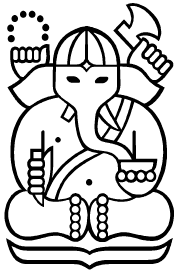 No.Nama Jurnal / Prosiding Internasional1.2.dst